 (B) GRUBU (GERÇEK/TÜZEL KİŞİ)BAŞVURU EVRAKLARIBaşvuru Dilekçesi (Örnek dilekçe ekte yer almaktadır. Talep Edilen Grup, İkamet Adresi, KEP adresi ve Cep Numarası mutlaka yazılacaktır. Şirket Başvurularında Şirket Kaşesi ve Yetkili İmzası ve tarih, Şahıs Başvurularında ise şahıs adı soyadı imzası ve tarih mutlaka olacaktır. )Ek-1 Yapı Müteahhitliği Yetki Belge Numarası Başvuru Formu (Boş form ekte yer almaktadır. Formda yer alan açıklamaları lütfen okuyunuz. Şirket Başvurularında Şirket Kaşesi ve Yetkili İmzası ve tarih, Şahıs Başvurularında ise şahıs adı soyadı imzası ve tarih mutlaka olacaktır.)Ek-2 Ekonomik Ve Mali Yeterlik Bildirim Formu (Boş form ekte yer almaktadır. Formda yer alan açıklamaları lütfen okuyunuz. Bu Form, Mali Müşavir veya Yeminli Mali Müşavir tarafından doldurularak imzalanıp, onaylanacaktır.)Ek-3 Banka Referans Mektubu Aslı (Boş form ekte yer almaktadır. Bu formdaki formata uygun olmayan referans mektubu kabul edilmeyecektir. Sunulacak referans mektubunun, başvuru yapılan ay içerisinde alınmış olması gerekmekte olup, ayrıca bankanın iki yetkilisinin adı-soyadı ve imzası yer almalıdır.)Ek-4 Mesleki Ve Teknik Yeterlik Bildirim Formu (Boş form ekte yer almaktadır. Formda yer alan açıklamaları lütfen okuyunuz. Bu Form, Mali Müşavir veya Yeminli Mali Müşavir tarafından doldurularak imzalanıp, onaylanacaktır.)Ek-5 Sicil Durum Beyannamesi (Boş form ekte yer almaktadır. Formda yer alan açıklamaları lütfen okuyunuz. Şirket Başvurularında Şirket Kaşesi ve Yetkili İmzası ve tarih, Şahıs Başvurularında ise şahıs adı soyadı imzası ve tarih mutlaka olacaktır.)Ek-7 Bildirim Yükümlülüğü Taahhütnamesi (Boş form ekte yer almaktadır. Formda yer alan açıklamaları lütfen okuyunuz. Şirket Başvurularında Şirket Kaşesi ve Yetkili İmzası ve tarih, Şahıs Başvurularında ise şahıs adı soyadı imzası ve tarih mutlaka olacaktır.)Gerçek Kişiler İçin Ticaret ve Sanayi Odası Faaliyet Belgesi Aslı veya Elektronik İmzalı Sureti (2020 Yılında Alınmış Asıl Suret) (Esnaf Ve Sanatkar Odası Vb. Mesleki Oda Kayıt Belgeleri Kabul Edilmemektedir.  İlgili Nace Kodlarından (412001-412002-412003-412004-421101-421301-421302-422202-429103-429901-429902-429904-439910-449915) En Az Bir Tanesinin Faaliyet Belgesinin Nace Bölümüne Ekli Olması Zorunludur.)Tüzel Kişiler İçin Ticaret ve Sanayi Odası Faaliyet Belgesi Aslı veya Elektronik İmzalı Sureti ile Ticaret Sicil Gazetesi Kuruluş ve Şirket Üzerindeki Değişiklikleri İçeren Gazetelerin Aslı veya Ticaret Sicil Müd. Onaylı Sureti veya  Elektronik İmzalı Suretleri (Kuruluş, Unvan Değişikliği, Müdür Atama, Son Hisse Devri Gazetelerinin tamamı)Vergi Levhası FotokopisiKEP adresi (PTT veya Yetkili Kuruluşlardan temin edilecek ve üst dilekçede bu KEP adresi mutlaka belirtilecektir.)Tüzel Kişiler İçin Noter Onaylı İmza Sirküleri, Gerçek Kişiler İçin Noter Onaylı İmza Beyannamesi. (Fotokopileri sunulabilir)İş Deneyim Belgeleri (Benzer İş Grupları Tebliğinin “ (B) Üst Yapı Bina İşleri İle İlgili İşlere Ait Olması Gerekmektedir. Tüm Belgelerde İlgili Kurumların İmzası Ve Onayı Olacak. İş Deneyim Belgelerine Ek Olarak Yapı Ruhsatı Ve Yapı Kullanma İzin Belgelerinin Yetkili İdarece Onaylı Suretlerinin de Konulması Zorunludur.)Müteahhitlik Ücretlerine Ait Banka Dekontları (Müteahhitlik Ücretleri; YAMBİS Kayıt Ücreti : 2.900,00 TL.İnceleme Ücreti : 5.750,00 TL.                                  Grup Ücreti : 22.600,00 TL.ÖNEMLİ NOT: Müteahhitlik Ücretlerini Yatırabilmek İçin İl Müdürlüğümüze Gelmeden Önce Döner Sermaye Servisimiz İle Telefonla Görüşülerek Şirketler İçin Vergi Numarası İle, Şahıslar İçin T.C. Kimlik Numarası İle Talep Edilen Gruba Ait Referans Numaralarının Alınması Gerekmektedir. (0264 251 36 57 – 0264 251 36 58 Dahili: 1656) Başvuru İçin İl Müdürlüğümüze Gelmeden Önce Yukarıda Yer Alan Ücretlerden YAMBİS Kayıt Ücreti İle İnceleme Ücreti, Referans Numaraları Dikkate Alınarak Herhangi Bir Halkbankası Şubesine Yatırılacaktır. İl Müdürlüğümüz Döner Sermaye Servisinde Dekontlara Fatura Kestirilip, Faturaların Fotokopileri Başvuru Dosyasına Konularak Bir Bütün Halinde İl Müdürlüğümüz Evrak Kayıt Servisine Teslim Edilecektir. Başvuru Dosyası İl Müteahhitlik Komisyonundan Geçtiği Takdirde Cep Telefonunuza Gelecek Bakanlık Mesajı Doğrultusunda  Yukarıda Belirtilen Son Harç Olan Grup Ücreti Herhangi Bir Halkbankası Şubesine Yatırılacaktır. İl Müdürlüğümüz Döner Sermaye Servisinde Bu Dekonta Da  Fatura Kestirilip, Faturanın Fotokopisi İl Müdürlüğümüz Müteahhitlik Komisyonuna Teslim Edilecektir. Eski Müteahhitliği, Ücretli Müteahhitlik Olan Yani Geçmişte Bakanlık Hesabına Müteahhitlik İçin Herhangi Bir Ücret Yatırmış Olanlardan, Yukarıda Belirtilen 2.900,00 TL YAMBİS Kayıt Ücreti Alınmayacak Olup, Diğer Grup Ücretleri Alınacaktır. Eski Müteahhitlik Kaydı Olan Başvuru Sahipleri, Geçmişte Ücret Yatırıp Yatırmadıklarının Kontrolünü Komisyon Üyelerine Yaptırmalıdır. Müteahhitlik Başvuruları Komisyon Tarafından Uygun Görülmediği, Olumsuz Sonuçlandığı Takdirde İnceleme Ücreti İade Edilmeyecektir. Başvurunun Bu Hususlara Dikkat Edilerek Yapılması Gerekmektedir.) İŞ DENEYİMLERİ HAKKINDAİŞ DENEYİM BELGELERİ BENZER İŞ GRUPLARI TEBLİĞİNİN “ (B)” ÜST YAPI BİNA İŞLERİ İLE İLGİLİ İŞLERE AİT OLMASI GEREKMEKTEDİR. YANİ YOL, KÖPRÜ, ALTYAPI, TÜNEL, ENERJİ SANRALLERİ VE TRAFO BİNALARI, İSTİNAT DUVARLARI VEYA SANAT YAPILARI, FABRİKA BİNALARI, DEPOLAMA ALANLARI, SİLO YAPILARI VS. GİBİ İŞLER BU SINIFLANDIRMA İÇİNDE DEĞİLDİR VE ÖZELLİKLE ORGANİZE SANAYİ MÜDÜRLÜKLERİNDEN ALINAN İŞ DENEYİMLERİNİN BU KISIMLARI DEĞERLENDİRİLMEZ VE GEÇERSİZDİR. ANCAK BU ALANLARDA VARSA OFİS VE SOSYAL ALANLAR AYRICA İŞ DENEYİM BELGESİNDE BELİRTİLİRSE BU KISIMLAR DEĞELENDİRMEYE ALINIR.İŞ DENEYİMLERİ MUTLAKA “EKAP”KAYITLI OLMALIDIR. BU KAYDI İŞ DENEYİMİNİ ALDIĞINIZ KAMU KURUMU YAPACAKTIR. BURADA DİKKAT EDECEĞİNİZ HUSUS SİZE VERİLEN “EKAP” KAYDININ ONAYINI TAKİP ETMENIZ AKSİ HALDE İŞLEMİNİZ YAPILAMAZ. EĞER ÜZERİNDE BİNA YAPILAN ARSA MÜTEAHHİDE AİTSE YANİ HEM ARSA SAHİBİ HEMDE YAPI MÜTEAHHİDİ AYNI KİŞİ VEYA TÜZEL KİŞİLİK İSE “EKAP” KAYDI SÖZLEŞME OLMADIĞINDAN YAPILAMAMASI HALİNDE “YAPI KULLANMA İZNİ” KULLANILABİLİR. (ÖRNEĞİN MAL SAHİBİ ABC LİMİTED ŞİRKETİ, MÜTEAHHİT ABC LİMİTED ŞİRKETİ)AYNI ADA VE AYNI PARSEL İÇİNDE YAPILAN BİNALAR TOPLU KONUT OLARAK DEĞERLENDİRİLİR. ANCAK TOPLU KONUTLARDA İLGİLİ BELEDİYENİN HER BİNAYA AYRI AYRI EKAP NO’SU VERMESİ HALİNDE MÜDÜRLÜĞÜMÜZ BİRLEŞTİRME YAPMIYACAKTIR. İŞ DENEYİMLERİNİN HAZIRLANMASI İLGİLİ BELEDİYENİN SORUMLULUĞU ALTINDADIR. Toplu yapı niteliğindeki yapıların iş deneyim belgelerindeki miktarlar, yetki belge grubunun üstlenebileceği azami iş tutarının üç katına kadar toplanmak suretiyle tek iş deneyimi olarak değerlendirilir. Bu şekilde yapılacak toplama işleminde, tek ruhsata veya sözleşmeye konu edilmeyen ve yapı ruhsatı tarihleri arasında en fazla beş yıl süre olan iş deneyim belgeleri dikkate alınır.ALT TAŞERON OLARAK YAPILAN İŞLER ANCAK İLGİLİ KAMU KURUMUNUN İŞ DENEYİMİ OLARAK DÜZENLENİP “EKAP” KAYDI VERİLMESİ DURUMUNDA GEÇERLİ OLACAKTIR.İŞ DENETLEMESİ (ŞANTİYE ŞEFİ VS) OLARAK DÜZENLENEN “EKAP” KAYITLI “İŞ DENEYİM BELGESİ” TUTARININ %20 Sİ DEĞERLENDİRİLİR.ÖZEL SEKTÖRLERDEN ALINAN ALT TAŞERON İŞ BİTİRMELERİ, BELEDİYELERDEN ALINAN YAPI RUHSATLARI, GEÇİCİ VE KESİN KABÜL TUTANAKLARI, İŞ BİTİRİME BELGELERİ “İŞ DENEYİM BELGESİ” YERİNE GEÇMEZ.NOT:DETAYLI BİLGİ İÇİN BKZ. (2 MART 2019 TARİH VE 30702 SAYILI “YAPI MÜTEAHHİTLERİNİN SINIFLANDIRILMASI VE KAYITLARININ TUTULMASI HAKKINDA YÖNETMELİK, 4734 SAYILI KAMU İHALE KANUNU, KAMU İHALE KANUNU GENEL TEBLİĞİ, YAPIM İŞLERİ İHALELERİ UYGULAMA YÖNETMELİĞİ (DEĞİŞİKLİKLER İŞLENMİŞ) 5.BÖLÜMÜ İŞDENEYİMİ.                         İŞ DENEYİM BELGELERİ NASIL KULLANILIRŞAHSINIZA AİT İŞ DENEYİMLERİNİZİ, BİR BAŞKA ŞİRKETTE ORTAKLIĞINIZIN 1 YILI DOLDURMASI VE HİSSE ORANINIZIN EN AZ %51 OLMASI HALİNDE BİR KEZ KULLANABİLİRSİNİZ.BİR ŞİRKETTEN ORTAKLIĞINIZ BİTTİĞİ DURUMLARDA ŞİRKETİN TAMAMI SİZE AİT OLSA DAHİ AYRILDIĞINIZ ŞİRKETE AİT OLAN İŞ DENEYİMİNİ ASLA KULLANAMAZSINIZ. BİR BAŞKA ŞİRKETİN İŞ DENEYİMİNİN KULLANILABİLMESİ İÇİN ANCAK O ŞİRKETİN MAL VARLIKLARI İLE SATIN ALINMASI VEYA ŞİRKETİN BİR BAŞKA ŞİRKETE YİNE %51 HİSSEDARLIĞI VE 1 YILI DOLDURMASI GEREKİRİŞ DENEYİMLERİ 15 YILDAN ESKİ OLANLAR DEĞERLENDİRİLMEYE ALINMAZ. DEĞERLENDİRME TARİHİ İŞİN BİTİM VEYA GEÇİCİ VEYA KESİN KABÜL TARİHİDİR.TAAHHÜT İŞLERİ HARİÇ YANİ ARSA KARŞILIĞI VEYA YAP SAT DİYE NİTELENDİRİLEN YA DA MAL SAHİBİ TARAFINDAN YAPILAN BİNALARIN TAMAMI İŞ DENEYİMLERİ HESAPLANIRKEN TOPLAM TUTARIN %60’ININ, %25’İ FAZLASIYLA DEĞERLENDİRİLİR. (ÖRNEK %60’ı 1.000.000 TL OLAN İŞ DENEYİMİ 1.250.000 TL OLARAK DEĞERLENDİRİLİR). BELEDİYELER TARAFINDAN VERİLEN İŞ DENEYİMLERİNDE %60 I ALINMADIĞI DURUMLARDA MÜDÜRLÜĞÜMÜZCE %60 I ALINARAK DÜZELTMESİ YAPILACAKTIR.İŞ DENEYİMLERİNİZİN DEĞERLENDİRİLMESİ İKİ YÖNTEMLE YAPILMAKTADIR.BİRİNCİSİ EN BÜYÜK İŞİNİZİN GÜNCEL TUTARININ 2 KATI ŞEKLİNDEDİR. ÖRNEĞİN TEK İŞ DENEYİMİ SUNDUNUZ: İŞ DENEYİM TUTARI*0,60*1.25*2= SONUÇEĞER YAPTIĞINIZ İŞ TAAHHÜT ŞEKLİNDE İSE  : İŞ DENEYİM TUTARI*2= SONUÇİKİNCİSİ İSE SON 5 YILDA YAPTIĞINIZ İŞLERİN 0,60*1,25 İLE ÇARPILDIKTAN SONRAKİ TOPLAM DEĞERDİR. FAKAT BU TOPLAMANIN DEĞERİ, SUNDUĞUNUZ İŞLERİN EN BÜYÜĞÜNÜN 3 KATINI GEÇEMEZ. BURADA YAPILAN HATA SANKİ EN BÜYÜK İŞİNİZİN 3 KATI ALINIYOR GİBİ DÜŞÜNMENİZ. BURADA AMAÇ YAPACAĞINIZ TOPLAMA İŞLEMİNE ÜST SINIR KOYULMASIDIR. ÖRNEĞİN EN BÜYÜK İŞİNİZ 1.000 TL OLURSA İŞ DENEYİMLERİNİZİN TOPLAMI KAÇ OLURSA OLSUN 3.000 TL.’NİN ÜSTÜNÜ İŞLEME ALMIYACAKTIR.İŞ DENEYİMLERİNİN GÜNCEL HALİNİ EKAP ÜZERİNDEN GÜNCELLEYEBİLİRSİNİZ. BUNU YAPAMADIĞINIZ TAKDİRDE BİTİRMİŞ OLDUĞUNUZ BİNANIN M2’Sİ İLE YAPI YAKLAŞIK BİRİM MALİYETİNİ ÇARPARAK BULABİLİRSİNİZ. ÖRNEĞİN 3B SINIFI BİR YAPININ 2020 YILI YAKLAŞIK BİRİM MALİYETİ 1.450 TL DİR. YALNIZ BU HESAPLAMALARDA TEFE TÜFE FAKTÖRÜ AYLARA GÖRE DEĞİŞTİĞİNDEN SAPMALAR OLACAKTIR AMA EN AZINDAN SİZE FİKİR VERECEKTİR. ÖRNEĞİN BİTMİŞ İŞİN 1000 M2 OLDUĞUNU VARSAYALIM, BU DURUMDA HESABI: 1000 M2 * 1.450 TL * %60*1,25 = 1.087.500 TL. UNUTMAYIN TAAHHÜT OLARAK YAPTIĞINIZ İŞLERDE 0.60*1.25 KATSAYISI UYGULANMAZ. ÖZEL SEKTÖRE VEYA BELEDİYE İŞTİRAKLERİNE YAPTIĞINIZ İŞİN “TAAHHÜT” OLMASI HALİNDE İŞ DENEYİMİ EKİNE YAPIM SÖZLEŞMESİNİNİN SURETİNİ EKLEMEK ZORUNDASINIZ.!!! BU KRİTERLER DIŞINDA HESAPLAMA YAPARAK İŞİNİZE YARAMAYACAK İRİLİ UFAKLI BELGELERİ BELEDİYELERDEN TOPLAYARAK HEM BELEDİYELERİN GEREKSİZ ZAMAN HARCAMASINA HEM DE SİZİN GEREKSİZ MASRAFLARA GİRMENİZE NEDEN OLMAKTADIR.          MÜTEAHHİT SINIFLANDIRILIMASI VE GRUPLANDIRMA FAKTÖRLERİBİR FİRMANIN SINIFLANDIRILMASI İÇİN (BU ANLATIM, “F”, “E”, “D”, “C”, “B”, “A” “F1”, “E1”, “D1”, “C1”, “B1”, GRUPLARI İÇİNDİR)7 FAKTÖRÜN ETKİSİ VARDIR. BU FAKTÖRLERDEN BİRİ DAHİ SAĞLANAMADIĞI DURUMLARDA MÜRACAATINIZ YA “G” YA DA “H” GRUBU İLE SONUÇLANABİLECEĞİ GİBİ KADEME KADEME ALT GRUBLAR İLE DE SONUÇLANABİLECEĞİNİ GÖSTERİR. FİRMANIZIN GRUBUNU UYGUN TAYİN EDEMEZSENİZ HEM İŞLEMLERİNİZİN UZAMASINA, HEM BEKLENTİLERİNİZİN KARŞILANMAMASINA HEM DE GEREKSİZ MASRAFLAR İLE KARŞI KARŞIYA KALIRSINIZ. SIRASIYLA BU FAKTÖRLERE GÖZ ATALIM: İŞ DENEYİMLERİ. (İŞ DENEYİM TUTARINIZ MÜRACAAT EDİLEN GRUBA UYGUN OLACAK. İŞ DENEYİMLERİ KONUSU “İŞ DENEYİMLERİ NASIL KULLANILIR” BAŞLIĞINDA AÇIKLANMIŞTIR). İŞ DENEYİMİ SUNAMAYAN FİRMA “H” GRUBU DIŞINDAKİ GRUBA MÜRACAAT EDEMEZ.BANKA REFERANS MEKTUBU. (HANGİ GRUBA EN AZ NE KADAR BANKA REFERANS MEKTUBU SUNULACAĞI VE ŞEKLİ “BAŞVURU EVRAKLARI 14. MADDEDE” AÇIKLANMIŞTIR.) BANKA REFERANS MEKTUBU SUNULAMAMASI HALİNDE BAŞVURUNUZ “H” GRUBU İLE SONUÇLANIR.CARİ ORAN 0.50’DEN KÜÇÜK OLAMAZ. EKTE SUNULAN EKONOMİK VE MALİ YETERLİLİK BİLDİRİM FORMU (EK 2)’ DE MALİ MÜŞAVİRİNİZCE BİLANÇOLARINIZ DOĞRULTUSUNDA HESAPLANANARAK DOLDURULUR VE İMZALANIR. BU KRİTER UYGUN DEĞER OLMAMASI HALİNDE MÜRACAATINIZ “G” VEYA “H” GRUBU İLE SONUÇLANIR.ÖZ KAYNAK ORANINIZ 0,10’DAN KÜÇÜK OLAMAZ. EKTE SUNULAN EKONOMİK VE MALİ YETERLİLİK BİLDİRİM FORMU (EK 2)’ DE MALİ MÜŞAVİRİNİZCE BİLANÇOLARINIZ DOĞRULTUSUNDA HESAPLANANARAK DOLDURULUR VE İMZALANIR. BU KRİTER UYGUN DEĞER OLMAMASI HALİNDE MÜRACAATINIZ ÜST GRUB OLSA DA “G” VEYA “H” GRUBU İLE SONUÇLANIR.İŞ HACMİ. EKTE SUNULAN EKONOMİK VE MALİ YETERLİLİK BİLDİRİM FORMU (EK 2)’ DE MALİ MÜŞAVİRİNİZCE HAZIRLANAN VE İMZALANAN TOPLAM CİRONUZDUR. CİRONUZ MÜRACAAT ETTİĞİNİZ GRUBA UYGUN OLMASI İÇİN ASGARİ İŞ DENEYİMİNİN EN AZ %20 KADAR OLMALIDIR. UYGUN ORANDA CİROSU OLMAYAN FİRMALARIN MÜRACAATI ÜST GRUP OLSA BİLE KADEME KADEME ALT GRUP İLE SONUÇLANIR. Bu kriteri başvurunun yapıldığı yıldan önceki yıl için sağlayamayanlar, başvurunun yapıldığı yıldan önceki yıldan başlamak üzere birbirini takip eden son altı yıla kadarki belgelerini sunabilirler. Bu takdirde, belgeleri sunulan yılların parasal tutarlarının ortalaması üzerinden yeterlik kriterlerinin sağlanıp sağlanmadığına bakılır. Sadece yapım işlerine ait ciro sunanların, başvuru yapılan yıldan önceki son üç yıl içerisinde herhangi bir yılda bu fıkrada belirtilen iş hacminin %80’ini sağlamaları yeterlidir.KISA VADELİ BANKA BORÇLARININ ÖZ KAYNAKLARA ORANI 0,75’TEN KÜÇÜK OLAMAZ. BU KRİTER 2023 YILINA KADAR UYGULANMIYACAKTIR. YANİ UYGUN DEĞER OLMASA BİLE MÜRACAAT EDİLEN GRUBU ETKİLEMİYECEKTİR.MESLEKİ VE TEKNİK YETERLİK BİLDİRİM FORMU (EK-4)  (ORTALAMA YILLIK İŞ GÜCÜ VE TEKNİK PERSONEL BİLGİLERİ TABLOSU (İŞ GÜCÜ KAPSAMINDA ORTALAMA YILLIK USTA GÜCÜ 50’DEN, TEKNİK PERSONEL İŞ GÜCÜ 8’DEN AZ OLMAYACAKTIR.) BU KRİTER 2023 YILINA KADAR UYGULANMAYACAKTIR. ANCAK ÇALIŞAN SAYISI SIFIR (0) DAHİ OLSA BİLDİRİMDE BULUNULACAKTIR.ÖZETLE 2023 YILINA KADAR 6. VE 7. KRİTERLER HARİÇ DİĞER KRİTERLERİN TAMAMI GERÇEKLEŞMESİ HALİNDE MÜRACAATINIZ TALEP ETTİĞİNİZ GRUBU KARŞILAYACAKTIR. GÖRÜLDÜĞÜ ÜZERE 1. VE 2. İKİNCİ MADDELER DIŞINDAKİ KRİTERLER, YEMİNLİ MALİ MÜŞAVİRİNİZCE HAZIRLANARAK İMZALANAN EKONOMİK VE MALİ YETERLİLİK BİLDİRİM FORMU (EK 2) BİLGİLERİNİZ SINIFLANDIRMAYI BU ŞEKİLDE ETKİLİYOR.!!! EK 2 BİLGİLERİ GİRİLİRKEN MALİ MÜŞAVİRLERİN DİKKAT EDECEĞİ HUSUSLARIN BAŞINDA ŞUNLAR OLMALIDIR: ÖNCELİKLE SON BİLANÇO YILI DEĞERLERİ UYGUN KRİTELERİ KARŞILIYORSA GERİYE DÖNÜK BİLANÇO DEĞERLERİNİ GİRMENİZE GEREK YOKTUR. ANCAK SON BİLANÇO YILI DEĞERLERİ UYGUN OLMAYAN FİRMALARIN GERİYE DÖNÜK DİĞER 2 YILIN BİLANÇO DEĞERLERİ İYİ İSE VE BU DEĞERLERİN ORTALAMASI UYGUN KRİTERİ KARŞILIYORSA GİRMELİDİR. AKSİ HALDE UYGUN OLMAYAN GRUPLARA MÜŞTERİLERİNİ MÜRACAAT ETTİRMELERİNE GEREK YOKTUR. EK 2 DE SUNULAN DEĞERLER KAMU GÖREVLİSİ TARAFINDAN AYNEN SİSTEME GİRİLİYOR, HESAPLAMAYI SİSTEM GERÇEKLEŞTİRİYOR. BU AÇIDAN BELGE DOLDURULURKEN MALİ MÜŞAVİRLER HESAPLARINI GÖZDEN GEÇİRMELERİ VE KRİTELERİN UYGUNLUĞUNA DİKKAT ETMELİDİRLER. EK 2’DEKİ 2. BÖLÜMDE BULUNAN CİRO KISMI SON 6 YILA KADAR GİRİLEBİLİR EĞER SON YIL KURTARMIYORSA. UNUTMAYIN UYGUN OLMAYAN HER KRİTER, GEREKSİZ MASRAFLARA VE MÜRACAATLARIN SONUÇLANMASININ UZUN SÜRMESİNE SEBEP OLACAKTIR VE BEKLENTİLERİNİZ GERÇEKLEŞMİYECEKTİR.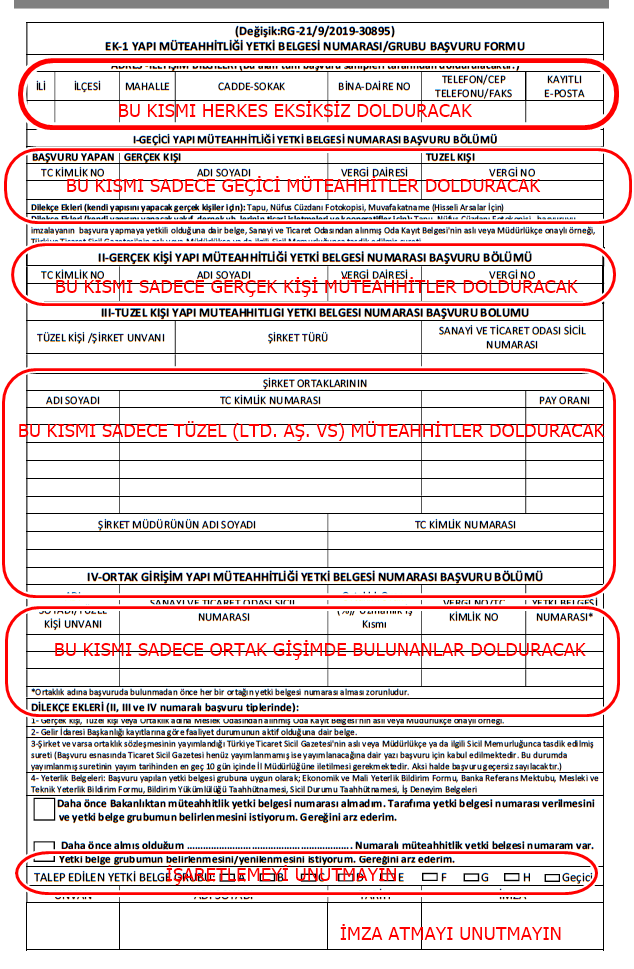 BU RESİM ÖRNEKTİR. EK 1 FORMUNU NASIL DOLDURULACAĞINI GÖSTERMEKTEDİR. BOŞ OLARAK TEMİZ HALİ EKTE SUNULMUŞTUR. (Değişik:RG-3/10/2020-31263)(Değişik:RG-3/10/2020-31263)EK-2 EKONOMİK VE MALİ YETERLİK BİLDİRİM FORMUBilanço bilgileri tablosuBilanço OranlarıİŞ HACMİ Bİlgileri tablosu (Aşağıdaki tablolardan yalnızca biri doldurulacaktır.)Yukarıdaki bilgiler belge düzenlenen kişinin bilançosu incelenerek hazırlanmıştır.Bilgilerinize arz ederim.Belgeyi düzenleyenYMM/SMMMAdı-Soyadı ve UnvanıİmzaKaşe/MühürAÇIKLAMALAR1-Belge, Yapı Müteahhitlerinin Sınıflandırılması ve Kayıtlarının Tutulması Hakkında Yönetmeliğin 12 nci maddesi hükümleri esas alınarak düzenlenecektir.2-Başvurunun yapıldığı yıldan önceki yıla ait bilanço bilgileri sunulmalıdır. Yönetmeliğin 12 nci maddesinde belirtilen kriterleri bir önceki yılda sağlayamayanlar, son üç yıla ait bilgileri sunabilir. Bu takdirde, son üç yılın parasal tutarlarının ortalaması üzerinden bilanço oranları hesaplanacaktır.3-Başvuru tarihi yılın ilk dört ayında olan taleplerde, bir önceki yıla ait bilanço bilgisinin sunulmaması durumunda iki önceki yıla ait bilanço bilgileri sunulabilir. Bu bilanço bilgilerine göre yeterlik kriterini sağlayamayanlar ise iki önceki yılın bilanço bilgileri ile üç önceki ve dört önceki yıla ait bilanço bilgilerini sunabilir. Bu takdirde, ilgili yılların parasal tutarlarının ortalaması üzerinden bilanço oranları hesaplanacaktır.4-Cari oran hesaplanırken yıllara yaygın inşaat maliyetleri dönen varlıklardan; yıllara yaygın inşaat hakediş gelirleri ise kısa vadeli borçlardan düşülecektir.5-Özkaynak oranı hesaplanırken yıllara yaygın inşaat maliyetleri toplam aktiflerden düşülecektir.6-4/1/1961 tarihli ve 213 sayılı Vergi Usul Kanununun 174 üncü maddesine göre takvim yılından farklı hesap dönemi belirlenen mükellefin bilançoları için bu hesap dönemi esas alınır.7-Bilanço oranlarında yuvarlama yapılmayacaktır.8- İş hacmi, başvuru sahibinin başvurunun yapıldığı yıldan önceki yıla ait cirosunu gösteren gelir tablosuna göre belirlenir. Bu kriteri başvurunun yapıldığı yıldan önceki yıl için sağlayamayanlar, başvurunun yapıldığı yıldan önceki yıldan başlamak üzere birbirini takip eden son altı yıla kadarki belgelerini sunabilirler. Bu takdirde, belgeleri sunulan yılların parasal tutarlarının ortalaması üzerinden yeterlik kriterlerinin sağlanıp sağlanmadığına bakılır.9- İş hacmi bilgileri olarak, sadece yapım işlerine ait ciro da sunulabilir. Bu takdirde, başvurunun yapıldığı yıldan önceki son üç yıl içerisinde herhangi bir yılın parasal tutarı üzerinden yeterlik kriterinin sağlanıp sağlanmadığına bakılır.EK-3BANKA REFERANS MEKTUBUYukarıdaki bilgiler müşterimizin isteği üzerine hazırlanmıştır. Bilgilerinize arz ederiz._ _/_ _/ _ _ _ _[banka adı]Yetkililerin isim, unvan ve imzalarıAÇIKLAMALAR1- Para birimi belirtilecektir.2- Müdürlükçe gerekli görüldüğünde ilgili bankanın genel müdürlüğünden veya şubesinden teyit edilecektir. Faks ile yapılan teyitlerin banka şubesinin en az iki yetkilisinin imzasını taşıması gereklidir.EK-4MESLEKİ VE TEKNİK YETERLİK BİLDİRİM FORMUORTALAMA YILLIK İŞ GÜCÜ VE TEKNİK PERSONEL bilgileri tablosuYukarıdaki bilgiler belge düzenlenen kişinin personel iş gücü durumu incelenerek hazırlanmıştır.Bilgilerinize arz ederim.Belgeyi düzenleyenYMM/SMMMAdı-Soyadı ve UnvanıİmzaKaşe/MühürAÇIKLAMALAR1-Belge, Yapı Müteahhitlerinin Sınıflandırılması ve Kayıtlarının Tutulması Hakkında Yönetmeliğin 13 üncü maddesi hükümleri esas alınarak düzenlenecektir.2-Başvurunun yapıldığı yıldan önceki yıla ait başvuru sahibi işveren veya çalıştırdığı alt işveren tarafından istihdam edilen ortalama yıllık iş gücü bilgileri sunulmalıdır. Yönetmeliğin 13 üncü maddesinde belirtilen kriterleri bir önceki yılda sağlayamayanlar, son üç yıla ait bilgileri sunulabilir. Bu takdirde, son üç yılın iş gücü sayısının ortalaması üzerinden iş gücü sayısı hesaplanacaktır.3- İş gücü hesabında;Meslekî Yeterlilik Kurumu Meslekî Yeterlilik Belgesi sahipleri ve 5/6/1986 tarihli ve 3308 sayılı Mesleki Eğitim Kanununa göre ustalık belgesi almış olanlar ile Millî Eğitim Bakanlığına bağlı meslekî ve teknik eğitim okullarından mezun olup, diplomalarında veya ustalık belgelerinde belirtilen bölüm, alan ve dallarda çalıştırılanlar usta iş gücü sınıfında değerlendirilir.Mimar ve mühendisler ile 29/4/1992 tarihli ve 3795 sayılı “Bazı Lise, Okul ve Fakülte Mezunlarına Unvan Verilmesi Hakkında Kanun”da sayılan tekniker, yüksek tekniker, teknik öğretmenler teknik personel iş gücü sınıfında değerlendirilir.4- İş gücü hesabında 5510 sayılı Sosyal Sigortalar ve Genel Sağlık Sigortası Kanununa göre yapılan işçilik (usta iş gücü için inşaat işyeri kayıtları) bildirimleri esas alınır. 5- İş gücü hesabında; doğrudan başvuru sahibi işveren tarafından çalıştırılanlar ile başvuranın Yönetmelik kapsamındaki işlerinde altyüklenici olarak çalıştırdığı gerçek veya tüzel kişilerce bu işlerde çalıştırılmış olan personel dolaylı olarak dikkate alınır.6- Yuvarlama: Değerler en yakın iki ondalık basamaklı sayıya getirilecek biçimde yuvarlanacak, ortalamada ise tam sayıya yuvarlama yapılacaktır.EK-5SİCİL DURUMU BEYANNAMESİYapı Müteahhitlerinin Sınıflandırılması ve Kayıtlarının Tutulması Hakkında Yönetmelik hükümlerine göre;İflas eden, tasfiye halinde olan, işleri mahkeme tarafından yürütülen, konkordato ilân eden, işlerini askıya alan, iflası ilân edilen, zorunlu tasfiye kararı verilen, alacaklılara karşı borçlarından dolayı mahkeme idaresi altında bulunan, ilgili mercilerce hileli iflas ettiğine karar verilen, durumda olmadığımı,Yetki belgesi numarası kullandığım işlerde;a) Hile, vaat, tehdit, nüfuz kullanma, çıkar sağlama, anlaşma, rüşvet suretiyle veya başka yollarla sözleşmeye ilişkin işlemlere fesat karıştırma veya buna teşebbüs etme,b) Sahte belge düzenleme, kullanma veya bunlara teşebbüs etme,c) Hileli malzeme, araç veya usuller kullanma, fen ve sanat kurallarına aykırı imalat yapma,sebebiyle başvuru yaptığım tarihten geriye doğru son üç yıl içerisinde hakkımda kesinleşmiş bir yargı kararı bulunmadığını,Kayıtlı olduğum meslek odasından veya yargı kararıyla mesleğimin icrasını engelleyecek nitelikte herhangi bir kısıtlamamın bulunmadığını,Beyan ederim.Bilgilerinize arz ederim.Başvuru sahibiAdı-Soyadı ve UnvanıİmzaKaşeEK-7BİLDİRİM YÜKÜMLÜLÜĞÜ TAAHHÜTNAMESİYapı Müteahhitlerinin Sınıflandırılması ve Kayıtlarının Tutulması Hakkında Yönetmelik hükümlerine göre, “Yapı Müteahhitliği Yetki Belge Numarası Başvuru Formu” ve eklerinde sunmuş olduğum bilgi ve belgelerin doğru ve güncel olduğunu; yetki belge grubu kapsamında sunulmuş olan belgelerden herhangi birisinin belgeyi düzenleyen tarafından geçersiz sayılması veya yetki belgesi geçerlik süresince Sicil Durum Beyannamesinde değişiklik gerektiren bir durumun olması halinde, derhal Müdürlüğe bildirimde bulunacağımı taahhüt ederim.Bilgilerinize arz ederim.Başvuru sahibiAdı-Soyadı ve UnvanıİmzaKaşe     …./…/20...SAKARYA ÇEVRE VE ŞEHİRCİLİK İL MÜDÜRLÜĞÜNE2/3/2019 tarihli ve 30702 sayılı Resmî Gazete’de yayımlanan YAPI MÜTEAHHİTLERİNİN SINIFLANDIRILMASI VE KAYITLARININ TUTULMASI HAKKINDA YÖNETMELİK kapsamında aşağıda talep ettiğim şekilde “MÜTEAHHİT YETERLİK SİSTEMİ”ne grup kaydımın yapılmasını arz ederim.									                  Adı - Soyadı 								                      T.C. kimlik numarası İmza	Adı - Soyadı 									     İmzaAdres – Cep  Tel  No:		KEP Adresi	:  …………………………… @ ……..kep.tr  YAMBİS’te kayıtlı Yetki Belge Numaram (Varsa yazılacak): Talep Ettiğim Yetki Belgesi Grubu 		:Ekler: Başvuru evrakı (Kapalı zarf içerisinde)EK-1 YAPI MÜTEAHHİTLİĞİ YETKİ BELGESİ NUMARASI/GRUBU BAŞVURU FORMU EK-1 YAPI MÜTEAHHİTLİĞİ YETKİ BELGESİ NUMARASI/GRUBU BAŞVURU FORMU EK-1 YAPI MÜTEAHHİTLİĞİ YETKİ BELGESİ NUMARASI/GRUBU BAŞVURU FORMU EK-1 YAPI MÜTEAHHİTLİĞİ YETKİ BELGESİ NUMARASI/GRUBU BAŞVURU FORMU EK-1 YAPI MÜTEAHHİTLİĞİ YETKİ BELGESİ NUMARASI/GRUBU BAŞVURU FORMU EK-1 YAPI MÜTEAHHİTLİĞİ YETKİ BELGESİ NUMARASI/GRUBU BAŞVURU FORMU EK-1 YAPI MÜTEAHHİTLİĞİ YETKİ BELGESİ NUMARASI/GRUBU BAŞVURU FORMU ADRES -İLETİŞİM BİLGİLERİ (Bu alan tüm başvuru sahipleri tarafından doldurulacaktır.)ADRES -İLETİŞİM BİLGİLERİ (Bu alan tüm başvuru sahipleri tarafından doldurulacaktır.)ADRES -İLETİŞİM BİLGİLERİ (Bu alan tüm başvuru sahipleri tarafından doldurulacaktır.)ADRES -İLETİŞİM BİLGİLERİ (Bu alan tüm başvuru sahipleri tarafından doldurulacaktır.)ADRES -İLETİŞİM BİLGİLERİ (Bu alan tüm başvuru sahipleri tarafından doldurulacaktır.)ADRES -İLETİŞİM BİLGİLERİ (Bu alan tüm başvuru sahipleri tarafından doldurulacaktır.)ADRES -İLETİŞİM BİLGİLERİ (Bu alan tüm başvuru sahipleri tarafından doldurulacaktır.)İLİİLÇESİMAHALLECADDE-SOKAKBİNA-DAİRE NOTELEFON İŞ/CEP/FAKSKAYITLI
E-POSTAI-GEÇİCİ YAPI MÜTEAHHİTLİĞİ YETKİ BELGESİ NUMARASI BAŞVURU BÖLÜMÜI-GEÇİCİ YAPI MÜTEAHHİTLİĞİ YETKİ BELGESİ NUMARASI BAŞVURU BÖLÜMÜI-GEÇİCİ YAPI MÜTEAHHİTLİĞİ YETKİ BELGESİ NUMARASI BAŞVURU BÖLÜMÜI-GEÇİCİ YAPI MÜTEAHHİTLİĞİ YETKİ BELGESİ NUMARASI BAŞVURU BÖLÜMÜI-GEÇİCİ YAPI MÜTEAHHİTLİĞİ YETKİ BELGESİ NUMARASI BAŞVURU BÖLÜMÜI-GEÇİCİ YAPI MÜTEAHHİTLİĞİ YETKİ BELGESİ NUMARASI BAŞVURU BÖLÜMÜI-GEÇİCİ YAPI MÜTEAHHİTLİĞİ YETKİ BELGESİ NUMARASI BAŞVURU BÖLÜMÜBAŞVURU YAPANBAŞVURU YAPANGERÇEK KİŞİGERÇEK KİŞİTÜZEL KİŞİTÜZEL KİŞİTC KİMLİK NOTC KİMLİK NOADI SOYADIADI SOYADIVERGİ DAİRESİVERGİ NOVERGİ NODilekçe Ekleri (kendi yapısını yapacak gerçek kişiler için): Tapu, Nüfus Cüzdanı Fotokopisi, Muvafakatname (Hisseli Arsalar İçin)Dilekçe Ekleri (kendi yapısını yapacak gerçek kişiler için): Tapu, Nüfus Cüzdanı Fotokopisi, Muvafakatname (Hisseli Arsalar İçin)Dilekçe Ekleri (kendi yapısını yapacak gerçek kişiler için): Tapu, Nüfus Cüzdanı Fotokopisi, Muvafakatname (Hisseli Arsalar İçin)Dilekçe Ekleri (kendi yapısını yapacak gerçek kişiler için): Tapu, Nüfus Cüzdanı Fotokopisi, Muvafakatname (Hisseli Arsalar İçin)Dilekçe Ekleri (kendi yapısını yapacak gerçek kişiler için): Tapu, Nüfus Cüzdanı Fotokopisi, Muvafakatname (Hisseli Arsalar İçin)Dilekçe Ekleri (kendi yapısını yapacak gerçek kişiler için): Tapu, Nüfus Cüzdanı Fotokopisi, Muvafakatname (Hisseli Arsalar İçin)Dilekçe Ekleri (kendi yapısını yapacak gerçek kişiler için): Tapu, Nüfus Cüzdanı Fotokopisi, Muvafakatname (Hisseli Arsalar İçin)Dilekçe Ekleri (kendi yapısını yapacak vakıf, dernek vb. lerinin ticari işletmeleri ve yapı kooperatifleri için): Tapu, Nüfus Cüzdanı Fotokopisi,  başvuruyu imzalayanın  başvuru yapmaya yetkili olduğuna dair belge, Sanayi ve Ticaret Odasından alınmış Oda Kayıt Belgesi'nin aslı veya Müdürlükçe onaylı örneği, Türkiye Ticaret Sicil Gazetesi'nin aslı veya Müdürlükçe ya da ilgili Sicil Memurluğunca tasdik edilmiş sureti.Kooperatifler için ayrıca 5520 sayılı Kurumlar Vergisi Kanununun 4 üncü maddesinin birinci fıkrasının (k) bendi kapsamında kurumlar vergisinden muaf olarak inşaat yapılacağına dair taahhütname ve ilgili vergi dairesine bu konuda yapılan resmi başvuru (verilen taahhütnameye aykırı hareket edildiğinin daha sonra anlaşılması halinde geçici belge numarası derhal iptal edilir).Dilekçe Ekleri (kendi yapısını yapacak vakıf, dernek vb. lerinin ticari işletmeleri ve yapı kooperatifleri için): Tapu, Nüfus Cüzdanı Fotokopisi,  başvuruyu imzalayanın  başvuru yapmaya yetkili olduğuna dair belge, Sanayi ve Ticaret Odasından alınmış Oda Kayıt Belgesi'nin aslı veya Müdürlükçe onaylı örneği, Türkiye Ticaret Sicil Gazetesi'nin aslı veya Müdürlükçe ya da ilgili Sicil Memurluğunca tasdik edilmiş sureti.Kooperatifler için ayrıca 5520 sayılı Kurumlar Vergisi Kanununun 4 üncü maddesinin birinci fıkrasının (k) bendi kapsamında kurumlar vergisinden muaf olarak inşaat yapılacağına dair taahhütname ve ilgili vergi dairesine bu konuda yapılan resmi başvuru (verilen taahhütnameye aykırı hareket edildiğinin daha sonra anlaşılması halinde geçici belge numarası derhal iptal edilir).Dilekçe Ekleri (kendi yapısını yapacak vakıf, dernek vb. lerinin ticari işletmeleri ve yapı kooperatifleri için): Tapu, Nüfus Cüzdanı Fotokopisi,  başvuruyu imzalayanın  başvuru yapmaya yetkili olduğuna dair belge, Sanayi ve Ticaret Odasından alınmış Oda Kayıt Belgesi'nin aslı veya Müdürlükçe onaylı örneği, Türkiye Ticaret Sicil Gazetesi'nin aslı veya Müdürlükçe ya da ilgili Sicil Memurluğunca tasdik edilmiş sureti.Kooperatifler için ayrıca 5520 sayılı Kurumlar Vergisi Kanununun 4 üncü maddesinin birinci fıkrasının (k) bendi kapsamında kurumlar vergisinden muaf olarak inşaat yapılacağına dair taahhütname ve ilgili vergi dairesine bu konuda yapılan resmi başvuru (verilen taahhütnameye aykırı hareket edildiğinin daha sonra anlaşılması halinde geçici belge numarası derhal iptal edilir).Dilekçe Ekleri (kendi yapısını yapacak vakıf, dernek vb. lerinin ticari işletmeleri ve yapı kooperatifleri için): Tapu, Nüfus Cüzdanı Fotokopisi,  başvuruyu imzalayanın  başvuru yapmaya yetkili olduğuna dair belge, Sanayi ve Ticaret Odasından alınmış Oda Kayıt Belgesi'nin aslı veya Müdürlükçe onaylı örneği, Türkiye Ticaret Sicil Gazetesi'nin aslı veya Müdürlükçe ya da ilgili Sicil Memurluğunca tasdik edilmiş sureti.Kooperatifler için ayrıca 5520 sayılı Kurumlar Vergisi Kanununun 4 üncü maddesinin birinci fıkrasının (k) bendi kapsamında kurumlar vergisinden muaf olarak inşaat yapılacağına dair taahhütname ve ilgili vergi dairesine bu konuda yapılan resmi başvuru (verilen taahhütnameye aykırı hareket edildiğinin daha sonra anlaşılması halinde geçici belge numarası derhal iptal edilir).Dilekçe Ekleri (kendi yapısını yapacak vakıf, dernek vb. lerinin ticari işletmeleri ve yapı kooperatifleri için): Tapu, Nüfus Cüzdanı Fotokopisi,  başvuruyu imzalayanın  başvuru yapmaya yetkili olduğuna dair belge, Sanayi ve Ticaret Odasından alınmış Oda Kayıt Belgesi'nin aslı veya Müdürlükçe onaylı örneği, Türkiye Ticaret Sicil Gazetesi'nin aslı veya Müdürlükçe ya da ilgili Sicil Memurluğunca tasdik edilmiş sureti.Kooperatifler için ayrıca 5520 sayılı Kurumlar Vergisi Kanununun 4 üncü maddesinin birinci fıkrasının (k) bendi kapsamında kurumlar vergisinden muaf olarak inşaat yapılacağına dair taahhütname ve ilgili vergi dairesine bu konuda yapılan resmi başvuru (verilen taahhütnameye aykırı hareket edildiğinin daha sonra anlaşılması halinde geçici belge numarası derhal iptal edilir).Dilekçe Ekleri (kendi yapısını yapacak vakıf, dernek vb. lerinin ticari işletmeleri ve yapı kooperatifleri için): Tapu, Nüfus Cüzdanı Fotokopisi,  başvuruyu imzalayanın  başvuru yapmaya yetkili olduğuna dair belge, Sanayi ve Ticaret Odasından alınmış Oda Kayıt Belgesi'nin aslı veya Müdürlükçe onaylı örneği, Türkiye Ticaret Sicil Gazetesi'nin aslı veya Müdürlükçe ya da ilgili Sicil Memurluğunca tasdik edilmiş sureti.Kooperatifler için ayrıca 5520 sayılı Kurumlar Vergisi Kanununun 4 üncü maddesinin birinci fıkrasının (k) bendi kapsamında kurumlar vergisinden muaf olarak inşaat yapılacağına dair taahhütname ve ilgili vergi dairesine bu konuda yapılan resmi başvuru (verilen taahhütnameye aykırı hareket edildiğinin daha sonra anlaşılması halinde geçici belge numarası derhal iptal edilir).Dilekçe Ekleri (kendi yapısını yapacak vakıf, dernek vb. lerinin ticari işletmeleri ve yapı kooperatifleri için): Tapu, Nüfus Cüzdanı Fotokopisi,  başvuruyu imzalayanın  başvuru yapmaya yetkili olduğuna dair belge, Sanayi ve Ticaret Odasından alınmış Oda Kayıt Belgesi'nin aslı veya Müdürlükçe onaylı örneği, Türkiye Ticaret Sicil Gazetesi'nin aslı veya Müdürlükçe ya da ilgili Sicil Memurluğunca tasdik edilmiş sureti.Kooperatifler için ayrıca 5520 sayılı Kurumlar Vergisi Kanununun 4 üncü maddesinin birinci fıkrasının (k) bendi kapsamında kurumlar vergisinden muaf olarak inşaat yapılacağına dair taahhütname ve ilgili vergi dairesine bu konuda yapılan resmi başvuru (verilen taahhütnameye aykırı hareket edildiğinin daha sonra anlaşılması halinde geçici belge numarası derhal iptal edilir).II-GERÇEK KİŞİ YAPI MÜTEAHHİTLİĞİ YETKİ BELGESİ NUMARASI BAŞVURU BÖLÜMÜII-GERÇEK KİŞİ YAPI MÜTEAHHİTLİĞİ YETKİ BELGESİ NUMARASI BAŞVURU BÖLÜMÜII-GERÇEK KİŞİ YAPI MÜTEAHHİTLİĞİ YETKİ BELGESİ NUMARASI BAŞVURU BÖLÜMÜII-GERÇEK KİŞİ YAPI MÜTEAHHİTLİĞİ YETKİ BELGESİ NUMARASI BAŞVURU BÖLÜMÜII-GERÇEK KİŞİ YAPI MÜTEAHHİTLİĞİ YETKİ BELGESİ NUMARASI BAŞVURU BÖLÜMÜII-GERÇEK KİŞİ YAPI MÜTEAHHİTLİĞİ YETKİ BELGESİ NUMARASI BAŞVURU BÖLÜMÜII-GERÇEK KİŞİ YAPI MÜTEAHHİTLİĞİ YETKİ BELGESİ NUMARASI BAŞVURU BÖLÜMÜTC KİMLİK NOTC KİMLİK NOADI SOYADIADI SOYADIVERGİ DAİRESİVERGİ NOVERGİ NOIII-TÜZEL KİŞİ YAPI MÜTEAHHİTLİĞİ YETKİ BELGESİ NUMARASI BAŞVURU BÖLÜMÜIII-TÜZEL KİŞİ YAPI MÜTEAHHİTLİĞİ YETKİ BELGESİ NUMARASI BAŞVURU BÖLÜMÜIII-TÜZEL KİŞİ YAPI MÜTEAHHİTLİĞİ YETKİ BELGESİ NUMARASI BAŞVURU BÖLÜMÜIII-TÜZEL KİŞİ YAPI MÜTEAHHİTLİĞİ YETKİ BELGESİ NUMARASI BAŞVURU BÖLÜMÜIII-TÜZEL KİŞİ YAPI MÜTEAHHİTLİĞİ YETKİ BELGESİ NUMARASI BAŞVURU BÖLÜMÜIII-TÜZEL KİŞİ YAPI MÜTEAHHİTLİĞİ YETKİ BELGESİ NUMARASI BAŞVURU BÖLÜMÜIII-TÜZEL KİŞİ YAPI MÜTEAHHİTLİĞİ YETKİ BELGESİ NUMARASI BAŞVURU BÖLÜMÜTÜZEL KİŞİ /ŞİRKET UNVANITÜZEL KİŞİ /ŞİRKET UNVANITÜZEL KİŞİ /ŞİRKET UNVANIŞİRKET TÜRÜŞİRKET TÜRÜSANAYİ VE TİCARET ODASI SİCİL NUMARASISANAYİ VE TİCARET ODASI SİCİL NUMARASIŞİRKET ORTAKLARININŞİRKET ORTAKLARININŞİRKET ORTAKLARININŞİRKET ORTAKLARININŞİRKET ORTAKLARININŞİRKET ORTAKLARININŞİRKET ORTAKLARININADI SOYADIADI SOYADITC KİMLİK NUMARASITC KİMLİK NUMARASITC KİMLİK NUMARASIPAY ORANIŞİRKET MÜDÜRÜNÜN ADI SOYADIŞİRKET MÜDÜRÜNÜN ADI SOYADIŞİRKET MÜDÜRÜNÜN ADI SOYADIŞİRKET MÜDÜRÜNÜN ADI SOYADITC KİMLİK NUMARASITC KİMLİK NUMARASITC KİMLİK NUMARASIIV-ORTAK GİRİŞİM YAPI MÜTEAHHİTLİĞİ YETKİ BELGESİ NUMARASI BAŞVURU BÖLÜMÜIV-ORTAK GİRİŞİM YAPI MÜTEAHHİTLİĞİ YETKİ BELGESİ NUMARASI BAŞVURU BÖLÜMÜIV-ORTAK GİRİŞİM YAPI MÜTEAHHİTLİĞİ YETKİ BELGESİ NUMARASI BAŞVURU BÖLÜMÜIV-ORTAK GİRİŞİM YAPI MÜTEAHHİTLİĞİ YETKİ BELGESİ NUMARASI BAŞVURU BÖLÜMÜIV-ORTAK GİRİŞİM YAPI MÜTEAHHİTLİĞİ YETKİ BELGESİ NUMARASI BAŞVURU BÖLÜMÜIV-ORTAK GİRİŞİM YAPI MÜTEAHHİTLİĞİ YETKİ BELGESİ NUMARASI BAŞVURU BÖLÜMÜIV-ORTAK GİRİŞİM YAPI MÜTEAHHİTLİĞİ YETKİ BELGESİ NUMARASI BAŞVURU BÖLÜMÜADI SOYADI/TÜZEL KİŞİ UNVANIADI SOYADI/TÜZEL KİŞİ UNVANISANAYİ VE TİCARET ODASI SİCİL NUMARASISANAYİ VE TİCARET ODASI SİCİL NUMARASIOrtaklık Oranı (%)/ Uzmanlık İş KısmıVERGİ NO/TC KİMLİK NOYETKİ BELGESİ NUMARASI**Ortaklık adına başvuruda bulunmadan önce her bir ortağın yetki belgesi numarası alması zorunludur. *Ortaklık adına başvuruda bulunmadan önce her bir ortağın yetki belgesi numarası alması zorunludur. *Ortaklık adına başvuruda bulunmadan önce her bir ortağın yetki belgesi numarası alması zorunludur. *Ortaklık adına başvuruda bulunmadan önce her bir ortağın yetki belgesi numarası alması zorunludur. *Ortaklık adına başvuruda bulunmadan önce her bir ortağın yetki belgesi numarası alması zorunludur. *Ortaklık adına başvuruda bulunmadan önce her bir ortağın yetki belgesi numarası alması zorunludur. *Ortaklık adına başvuruda bulunmadan önce her bir ortağın yetki belgesi numarası alması zorunludur. DİLEKÇE EKLERİ (II, III ve IV numaralı başvuru tiplerinde):DİLEKÇE EKLERİ (II, III ve IV numaralı başvuru tiplerinde):DİLEKÇE EKLERİ (II, III ve IV numaralı başvuru tiplerinde):DİLEKÇE EKLERİ (II, III ve IV numaralı başvuru tiplerinde):DİLEKÇE EKLERİ (II, III ve IV numaralı başvuru tiplerinde):DİLEKÇE EKLERİ (II, III ve IV numaralı başvuru tiplerinde):DİLEKÇE EKLERİ (II, III ve IV numaralı başvuru tiplerinde):1- Gerçek kişi, Tüzel kişi veya Ortaklık adına Meslek Odasından alınmış Oda Kayıt Belgesi'nin aslı veya Müdürlükçe onaylı örneği.1- Gerçek kişi, Tüzel kişi veya Ortaklık adına Meslek Odasından alınmış Oda Kayıt Belgesi'nin aslı veya Müdürlükçe onaylı örneği.1- Gerçek kişi, Tüzel kişi veya Ortaklık adına Meslek Odasından alınmış Oda Kayıt Belgesi'nin aslı veya Müdürlükçe onaylı örneği.1- Gerçek kişi, Tüzel kişi veya Ortaklık adına Meslek Odasından alınmış Oda Kayıt Belgesi'nin aslı veya Müdürlükçe onaylı örneği.1- Gerçek kişi, Tüzel kişi veya Ortaklık adına Meslek Odasından alınmış Oda Kayıt Belgesi'nin aslı veya Müdürlükçe onaylı örneği.1- Gerçek kişi, Tüzel kişi veya Ortaklık adına Meslek Odasından alınmış Oda Kayıt Belgesi'nin aslı veya Müdürlükçe onaylı örneği.1- Gerçek kişi, Tüzel kişi veya Ortaklık adına Meslek Odasından alınmış Oda Kayıt Belgesi'nin aslı veya Müdürlükçe onaylı örneği.2- Gelir İdaresi Başkanlığı kayıtlarına göre faaliyet durumunun aktif olduğuna dair belge.2- Gelir İdaresi Başkanlığı kayıtlarına göre faaliyet durumunun aktif olduğuna dair belge.2- Gelir İdaresi Başkanlığı kayıtlarına göre faaliyet durumunun aktif olduğuna dair belge.2- Gelir İdaresi Başkanlığı kayıtlarına göre faaliyet durumunun aktif olduğuna dair belge.2- Gelir İdaresi Başkanlığı kayıtlarına göre faaliyet durumunun aktif olduğuna dair belge.2- Gelir İdaresi Başkanlığı kayıtlarına göre faaliyet durumunun aktif olduğuna dair belge.2- Gelir İdaresi Başkanlığı kayıtlarına göre faaliyet durumunun aktif olduğuna dair belge.3-Şirket ve varsa ortaklık sözleşmesinin yayımlandığı Türkiye Ticaret Sicil Gazetesi'nin aslı veya Müdürlükçe ya da ilgili Sicil Memurluğunca tasdik edilmiş sureti (Başvuru esnasında Ticaret Sicil Gazetesi henüz yayımlanmamış ise yayımlanacağına dair yazı başvuru için kabul edilmektedir. Bu durumda yayımlanmış suretinin yayım tarihinden en geç 10 gün içinde İl Müdürlüğüne iletilmesi gerekmektedir. Aksi halde başvuru geçersiz sayılacaktır.)3-Şirket ve varsa ortaklık sözleşmesinin yayımlandığı Türkiye Ticaret Sicil Gazetesi'nin aslı veya Müdürlükçe ya da ilgili Sicil Memurluğunca tasdik edilmiş sureti (Başvuru esnasında Ticaret Sicil Gazetesi henüz yayımlanmamış ise yayımlanacağına dair yazı başvuru için kabul edilmektedir. Bu durumda yayımlanmış suretinin yayım tarihinden en geç 10 gün içinde İl Müdürlüğüne iletilmesi gerekmektedir. Aksi halde başvuru geçersiz sayılacaktır.)3-Şirket ve varsa ortaklık sözleşmesinin yayımlandığı Türkiye Ticaret Sicil Gazetesi'nin aslı veya Müdürlükçe ya da ilgili Sicil Memurluğunca tasdik edilmiş sureti (Başvuru esnasında Ticaret Sicil Gazetesi henüz yayımlanmamış ise yayımlanacağına dair yazı başvuru için kabul edilmektedir. Bu durumda yayımlanmış suretinin yayım tarihinden en geç 10 gün içinde İl Müdürlüğüne iletilmesi gerekmektedir. Aksi halde başvuru geçersiz sayılacaktır.)3-Şirket ve varsa ortaklık sözleşmesinin yayımlandığı Türkiye Ticaret Sicil Gazetesi'nin aslı veya Müdürlükçe ya da ilgili Sicil Memurluğunca tasdik edilmiş sureti (Başvuru esnasında Ticaret Sicil Gazetesi henüz yayımlanmamış ise yayımlanacağına dair yazı başvuru için kabul edilmektedir. Bu durumda yayımlanmış suretinin yayım tarihinden en geç 10 gün içinde İl Müdürlüğüne iletilmesi gerekmektedir. Aksi halde başvuru geçersiz sayılacaktır.)3-Şirket ve varsa ortaklık sözleşmesinin yayımlandığı Türkiye Ticaret Sicil Gazetesi'nin aslı veya Müdürlükçe ya da ilgili Sicil Memurluğunca tasdik edilmiş sureti (Başvuru esnasında Ticaret Sicil Gazetesi henüz yayımlanmamış ise yayımlanacağına dair yazı başvuru için kabul edilmektedir. Bu durumda yayımlanmış suretinin yayım tarihinden en geç 10 gün içinde İl Müdürlüğüne iletilmesi gerekmektedir. Aksi halde başvuru geçersiz sayılacaktır.)3-Şirket ve varsa ortaklık sözleşmesinin yayımlandığı Türkiye Ticaret Sicil Gazetesi'nin aslı veya Müdürlükçe ya da ilgili Sicil Memurluğunca tasdik edilmiş sureti (Başvuru esnasında Ticaret Sicil Gazetesi henüz yayımlanmamış ise yayımlanacağına dair yazı başvuru için kabul edilmektedir. Bu durumda yayımlanmış suretinin yayım tarihinden en geç 10 gün içinde İl Müdürlüğüne iletilmesi gerekmektedir. Aksi halde başvuru geçersiz sayılacaktır.)3-Şirket ve varsa ortaklık sözleşmesinin yayımlandığı Türkiye Ticaret Sicil Gazetesi'nin aslı veya Müdürlükçe ya da ilgili Sicil Memurluğunca tasdik edilmiş sureti (Başvuru esnasında Ticaret Sicil Gazetesi henüz yayımlanmamış ise yayımlanacağına dair yazı başvuru için kabul edilmektedir. Bu durumda yayımlanmış suretinin yayım tarihinden en geç 10 gün içinde İl Müdürlüğüne iletilmesi gerekmektedir. Aksi halde başvuru geçersiz sayılacaktır.)4- Yeterlik Belgeleri: Başvuru yapılan yetki belgesi grubuna uygun olarak; Ekonomik ve Mali Yeterlik Bildirim Formu, Banka Referans Mektubu, Mesleki ve Teknik Yeterlik Bildirim Formu, Bildirim Yükümlülüğü Taahhütnamesi, Sicil Durumu Taahhütnamesi, İş Deneyim Belgeleri4- Yeterlik Belgeleri: Başvuru yapılan yetki belgesi grubuna uygun olarak; Ekonomik ve Mali Yeterlik Bildirim Formu, Banka Referans Mektubu, Mesleki ve Teknik Yeterlik Bildirim Formu, Bildirim Yükümlülüğü Taahhütnamesi, Sicil Durumu Taahhütnamesi, İş Deneyim Belgeleri4- Yeterlik Belgeleri: Başvuru yapılan yetki belgesi grubuna uygun olarak; Ekonomik ve Mali Yeterlik Bildirim Formu, Banka Referans Mektubu, Mesleki ve Teknik Yeterlik Bildirim Formu, Bildirim Yükümlülüğü Taahhütnamesi, Sicil Durumu Taahhütnamesi, İş Deneyim Belgeleri4- Yeterlik Belgeleri: Başvuru yapılan yetki belgesi grubuna uygun olarak; Ekonomik ve Mali Yeterlik Bildirim Formu, Banka Referans Mektubu, Mesleki ve Teknik Yeterlik Bildirim Formu, Bildirim Yükümlülüğü Taahhütnamesi, Sicil Durumu Taahhütnamesi, İş Deneyim Belgeleri4- Yeterlik Belgeleri: Başvuru yapılan yetki belgesi grubuna uygun olarak; Ekonomik ve Mali Yeterlik Bildirim Formu, Banka Referans Mektubu, Mesleki ve Teknik Yeterlik Bildirim Formu, Bildirim Yükümlülüğü Taahhütnamesi, Sicil Durumu Taahhütnamesi, İş Deneyim Belgeleri4- Yeterlik Belgeleri: Başvuru yapılan yetki belgesi grubuna uygun olarak; Ekonomik ve Mali Yeterlik Bildirim Formu, Banka Referans Mektubu, Mesleki ve Teknik Yeterlik Bildirim Formu, Bildirim Yükümlülüğü Taahhütnamesi, Sicil Durumu Taahhütnamesi, İş Deneyim Belgeleri4- Yeterlik Belgeleri: Başvuru yapılan yetki belgesi grubuna uygun olarak; Ekonomik ve Mali Yeterlik Bildirim Formu, Banka Referans Mektubu, Mesleki ve Teknik Yeterlik Bildirim Formu, Bildirim Yükümlülüğü Taahhütnamesi, Sicil Durumu Taahhütnamesi, İş Deneyim Belgeleri          Daha önce Bakanlıktan müteahhitlik yetki belgesi numarası almadım. Tarafıma yetki belgesi numarası verilmesini ve yetki belge grubumun belirlenmesini istiyorum. Gereğini arz ederim. Daha önce almış olduğum ……………………………………………………. Numaralı müteahhitlik yetki belgesi numaram var. Yetki belge grubumun belirlenmesini/yenilenmesini istiyorum. Gereğini arz ederim.          Daha önce Bakanlıktan müteahhitlik yetki belgesi numarası almadım. Tarafıma yetki belgesi numarası verilmesini ve yetki belge grubumun belirlenmesini istiyorum. Gereğini arz ederim. Daha önce almış olduğum ……………………………………………………. Numaralı müteahhitlik yetki belgesi numaram var. Yetki belge grubumun belirlenmesini/yenilenmesini istiyorum. Gereğini arz ederim.          Daha önce Bakanlıktan müteahhitlik yetki belgesi numarası almadım. Tarafıma yetki belgesi numarası verilmesini ve yetki belge grubumun belirlenmesini istiyorum. Gereğini arz ederim. Daha önce almış olduğum ……………………………………………………. Numaralı müteahhitlik yetki belgesi numaram var. Yetki belge grubumun belirlenmesini/yenilenmesini istiyorum. Gereğini arz ederim.          Daha önce Bakanlıktan müteahhitlik yetki belgesi numarası almadım. Tarafıma yetki belgesi numarası verilmesini ve yetki belge grubumun belirlenmesini istiyorum. Gereğini arz ederim. Daha önce almış olduğum ……………………………………………………. Numaralı müteahhitlik yetki belgesi numaram var. Yetki belge grubumun belirlenmesini/yenilenmesini istiyorum. Gereğini arz ederim.          Daha önce Bakanlıktan müteahhitlik yetki belgesi numarası almadım. Tarafıma yetki belgesi numarası verilmesini ve yetki belge grubumun belirlenmesini istiyorum. Gereğini arz ederim. Daha önce almış olduğum ……………………………………………………. Numaralı müteahhitlik yetki belgesi numaram var. Yetki belge grubumun belirlenmesini/yenilenmesini istiyorum. Gereğini arz ederim.          Daha önce Bakanlıktan müteahhitlik yetki belgesi numarası almadım. Tarafıma yetki belgesi numarası verilmesini ve yetki belge grubumun belirlenmesini istiyorum. Gereğini arz ederim. Daha önce almış olduğum ……………………………………………………. Numaralı müteahhitlik yetki belgesi numaram var. Yetki belge grubumun belirlenmesini/yenilenmesini istiyorum. Gereğini arz ederim.          Daha önce Bakanlıktan müteahhitlik yetki belgesi numarası almadım. Tarafıma yetki belgesi numarası verilmesini ve yetki belge grubumun belirlenmesini istiyorum. Gereğini arz ederim. Daha önce almış olduğum ……………………………………………………. Numaralı müteahhitlik yetki belgesi numaram var. Yetki belge grubumun belirlenmesini/yenilenmesini istiyorum. Gereğini arz ederim.TALEP EDİLEN YETKİ BELGE GRUBU:         A            B            B1        C            C1           D            D1         E            E1               TALEP EDİLEN YETKİ BELGE GRUBU:         A            B            B1        C            C1           D            D1         E            E1               TALEP EDİLEN YETKİ BELGE GRUBU:         A            B            B1        C            C1           D            D1         E            E1               TALEP EDİLEN YETKİ BELGE GRUBU:         A            B            B1        C            C1           D            D1         E            E1               TALEP EDİLEN YETKİ BELGE GRUBU:         A            B            B1        C            C1           D            D1         E            E1               TALEP EDİLEN YETKİ BELGE GRUBU:         A            B            B1        C            C1           D            D1         E            E1               TALEP EDİLEN YETKİ BELGE GRUBU:         A            B            B1        C            C1           D            D1         E            E1                                                                                       F            F1           G          G1          H                Geçici                                                                                      F            F1           G          G1          H                Geçici                                                                                      F            F1           G          G1          H                Geçici                                                                                      F            F1           G          G1          H                Geçici                                                                                      F            F1           G          G1          H                Geçici                                                                                      F            F1           G          G1          H                Geçici                                                                                      F            F1           G          G1          H                Geçici              UNVANUNVANADI SOYADIADI SOYADITARİHİMZAİMZABilançosu İncelenen Kişinin Adı ve Soyadı/Ticaret UnvanıVergi Kimlik NumarasıBelge Düzenleme TarihiYıl / Yıllar20…20…20…Dönen VarlıklarKısa Vadeli BorçlarÖz KaynaklarToplam AktifYıllara Yaygın İnşaat Maliyetleri (Varsa)Kısa Vadeli Banka BorçlarıYıllara Yaygın İnşaat Hakediş Gelirleri (Varsa)Cari Oran(Dönen Varlıkların Kısa Vadeli Borçlara Oranı)Öz Kaynak Oranı(Öz Kaynakların Toplam Aktife Oranı)Kısa Vadeli Banka Borçlarının Öz Kaynaklara OranıYılı20…20…20…20…20…20…Toplam ciroYılı20…20…20…Yapım işleri cirosuBaşvuranın Adı ve Soyadı/Ticaret UnvanıBelge Düzenleme TarihiÜzerinde Kısıtlama Bulunmayan MevduatKredilerKredilerÜzerinde Kısıtlama Bulunmayan MevduatKullanılmamış Kullanılmamış Üzerinde Kısıtlama Bulunmayan MevduatNakdi KredisiGayrinakdi KredisiPersonel Durumu İncelenen Kişinin Adı ve Soyadı/Ticaret UnvanıVergi Kimlik NumarasıBelge Düzenleme TarihiYıl / YıllarYıl / Yıllar20…20…20…OrtalamaUsta iş gücüDoğrudanUsta iş gücüDolaylıTeknik personel iş gücüDoğrudanTeknik personel iş gücüDolaylıBeyannameyi Veren Kişinin Adı ve Soyadı/Ticaret UnvanıVergi Kimlik NumarasıAdresBeyan TarihiTaahhüdü Veren Kişinin Adı ve Soyadı/Ticaret UnvanıVergi Kimlik NumarasıAdresTaahhüt Tarihi